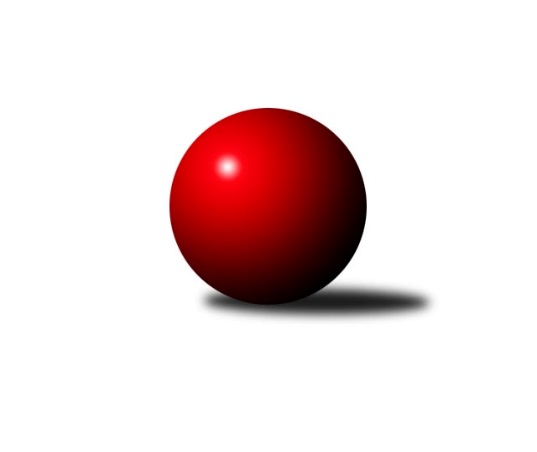 Č.4Ročník 2023/2024	1.10.2023Nejlepšího výkonu v tomto kole: 3686 dosáhlo družstvo: KK Slavoj PrahaInterliga 2023/2024Výsledky 4. kolaSouhrnný přehled výsledků:TJ Sokol Husovice	- TJ Valašské Meziříčí	3:5	3405:3452	10.5:13.5	30.9.KK Slavoj Praha	- FTC KO Fiľakovo	6:2	3686:3616	14.0:10.0	30.9.KK Ježci Jihlava	- FTC KO Fiľakovo	7:1	3581:3351	17.0:7.0	1.10.Tabulka družstev:	1.	Škk Trstená Starek	4	3	1	0	24.0 : 8.0 	59.0 : 37.0 	 3649	7	2.	TJ Rakovice	4	3	1	0	23.0 : 9.0 	57.5 : 38.5 	 3586	7	3.	ŠK Železiarne Podbrezová	3	3	0	0	22.0 : 2.0 	48.5 : 23.5 	 3747	6	4.	TJ Valašské Meziříčí	3	2	0	1	13.0 : 11.0 	40.5 : 31.5 	 3515	4	5.	KK Ježci Jihlava	4	2	0	2	15.0 : 17.0 	49.0 : 47.0 	 3575	4	6.	FTC KO Fiľakovo	5	2	0	3	17.0 : 23.0 	54.5 : 65.5 	 3470	4	7.	TJ Sokol Husovice	4	1	1	2	13.0 : 19.0 	37.5 : 58.5 	 3504	3	8.	KK Slavoj Praha	5	1	1	3	16.0 : 24.0 	53.5 : 66.5 	 3552	3	9.	TJ Sokol Duchcov	2	1	0	1	7.0 : 9.0 	23.0 : 25.0 	 3557	2	10.	SKK Rokycany	3	0	0	3	5.0 : 19.0 	30.0 : 42.0 	 3536	0	11.	KK Inter Bratislava	3	0	0	3	5.0 : 19.0 	27.0 : 45.0 	 3439	0Podrobné výsledky kola:	 TJ Sokol Husovice	3405	3:5	3452	TJ Valašské Meziříčí	Libor Škoula	142 	 134 	 142 	144	562 	 1.5:2.5 	 562 	 142	131 	 143	146	Jiří Mrlík	Michal Šimek	148 	 137 	 154 	166	605 	 2:2 	 569 	 149	144 	 138	138	Tomáš Juřík	Svatopluk Kocourek	122 	 144 	 126 	129	521 	 0:4 	 606 	 141	147 	 158	160	Ondřej Topič	Jakub Haresta	123 	 156 	 137 	150	566 	 2:2 	 587 	 146	143 	 159	139	Jakub Pekárek	Tomáš ŽiŽlavskÝ	143 	 147 	 131 	167	588 	 3:1 	 581 	 164	138 	 130	149	Dalibor Jandík	David PlŠek	124 	 146 	 132 	161	563 	 2:2 	 547 	 140	130 	 146	131	Tomáš Cabákrozhodčí: Nejlepší výkon utkání: 606 - Ondřej Topič	 KK Slavoj Praha	3686	6:2	3616	FTC KO Fiľakovo	Zdeněk Gartus	152 	 152 	 138 	149	591 	 1:3 	 627 	 155	144 	 164	164	Damián Knapp	Evžen Valtr	155 	 158 	 145 	165	623 	 2:2 	 620 	 160	152 	 151	157	Patrik Flachbart	Michal Koubek	171 	 159 	 154 	137	621 	 2:2 	 617 	 151	150 	 157	159	Róbert Kluka	Petr Pavlík	145 	 173 	 137 	151	606 	 3:1 	 583 	 134	146 	 166	137	Erik Gallo	Jaroslav Hažva	195 	 162 	 167 	151	675 	 4:0 	 584 	 132	159 	 149	144	Patrik Kovács	Lukáš Janko	160 	 134 	 122 	154	570 	 2:2 	 585 	 143	146 	 153	143	Milan Kojnokrozhodčí: Nejlepší výkon utkání: 675 - Jaroslav Hažva	 KK Ježci Jihlava	3581	7:1	3351	FTC KO Fiľakovo	Robin Parkan	155 	 139 	 157 	155	606 	 3:1 	 540 	 131	148 	 142	119	Damián Knapp	Stanislav Partl	164 	 146 	 138 	135	583 	 2:2 	 598 	 152	142 	 148	156	Patrik Flachbart	Tomáš Valík	151 	 143 	 157 	139	590 	 3:1 	 572 	 143	130 	 170	129	Erik Gallo	Ondřej Matula	147 	 131 	 143 	158	579 	 2:2 	 572 	 155	121 	 149	147	Róbert Kluka	Petr Dobeš ml.	153 	 161 	 158 	172	644 	 4:0 	 530 	 137	146 	 116	131	Patrik Kovács	Lukáš Vik	148 	 124 	 160 	147	579 	 3:1 	 539 	 117	152 	 140	130	Milan Kojnokrozhodčí: Nejlepší výkon utkání: 644 - Petr Dobeš ml.Pořadí jednotlivců:	jméno hráče	družstvo	celkem	plné	dorážka	chyby	poměr kuž.	Maximum	1.	Jan Endršt 	TJ Sokol Duchcov	662.00	417.5	244.5	0.5	1/1	(681)	2.	Peter Nemček 	ŠK Železiarne Podbrezová	661.50	415.5	246.0	0.5	2/3	(702)	3.	Jaroslav Hažva 	KK Slavoj Praha	654.63	410.1	244.5	0.3	4/4	(706)	4.	Mikolaj Konopka 	Škk Trstená Starek	640.83	396.0	244.8	1.3	3/3	(668)	5.	Jiří Veselý 	ŠK Železiarne Podbrezová	639.50	399.5	240.0	1.0	2/3	(652)	6.	Petr Dobeš  ml.	KK Ježci Jihlava	630.33	392.0	238.3	0.7	2/2	(644)	7.	Jan Bína 	ŠK Železiarne Podbrezová	625.33	408.0	217.3	0.7	3/3	(646)	8.	Petr Hendrych 	ŠK Železiarne Podbrezová	623.00	392.0	231.0	0.0	3/3	(629)	9.	Rostislav Gorecký 	ŠK Železiarne Podbrezová	621.00	387.3	233.7	0.7	3/3	(629)	10.	Peter Šibal 	Škk Trstená Starek	620.50	385.5	235.0	1.5	2/3	(661)	11.	Tomáš ŽiŽlavskÝ 	TJ Sokol Husovice	617.17	403.3	213.8	1.2	3/3	(642)	12.	Šimon Magala 	TJ Rakovice	616.67	400.7	216.0	2.7	2/2	(637)	13.	Bystrík Vadovič 	ŠK Železiarne Podbrezová	616.67	394.7	222.0	1.7	3/3	(628)	14.	Zdeněk Ransdorf 	TJ Sokol Duchcov	616.00	389.0	227.0	1.0	1/1	(633)	15.	Marcel Ivančík 	TJ Rakovice	615.17	399.0	216.2	1.7	2/2	(645)	16.	Daniel Pažitný 	Škk Trstená Starek	613.00	400.2	212.8	1.5	3/3	(633)	17.	Michal Szulc 	Škk Trstená Starek	609.67	393.0	216.7	1.0	3/3	(639)	18.	Zdeněk Gartus 	KK Slavoj Praha	609.63	381.4	228.3	0.9	4/4	(624)	19.	Michal Bučko 	SKK Rokycany	608.33	387.7	220.7	1.7	3/3	(643)	20.	Lukáš Juris 	Škk Trstená Starek	607.00	399.0	208.0	3.5	2/3	(609)	21.	Peter Magala 	TJ Rakovice	600.00	380.8	219.3	2.0	2/2	(627)	22.	Michal Šimek 	TJ Sokol Husovice	599.75	390.3	209.5	1.3	2/3	(607)	23.	Martin Kozák 	Škk Trstená Starek	597.33	390.5	206.8	2.8	3/3	(634)	24.	Boris Šintál 	TJ Rakovice	596.50	396.0	200.5	2.3	2/2	(614)	25.	Robin Parkan 	KK Ježci Jihlava	595.50	378.0	217.5	1.7	2/2	(606)	26.	Jiří Mrlík 	TJ Valašské Meziříčí	595.50	389.0	206.5	1.5	2/3	(629)	27.	Jakub Kurylo 	TJ Rakovice	595.50	394.5	201.0	1.5	2/2	(635)	28.	Martin Starek 	Škk Trstená Starek	593.75	387.5	206.3	4.3	2/3	(617)	29.	Patrik Flachbart 	FTC KO Fiľakovo	593.63	390.8	202.9	1.8	4/4	(620)	30.	Miroslav Šnejdar  ml.	SKK Rokycany	593.33	378.0	215.3	0.7	3/3	(636)	31.	Jakub Haresta 	TJ Sokol Husovice	592.00	389.3	202.7	1.8	3/3	(615)	32.	Ondřej Topič 	TJ Valašské Meziříčí	591.67	386.7	205.0	1.7	3/3	(606)	33.	Lukáš Vik 	KK Ježci Jihlava	590.33	383.5	206.8	2.8	2/2	(609)	34.	Tomáš Valík 	KK Ježci Jihlava	590.33	387.7	202.7	1.5	2/2	(645)	35.	Radek Hejhal 	SKK Rokycany	589.67	387.3	202.3	1.7	3/3	(609)	36.	Róbert Kluka 	FTC KO Fiľakovo	589.00	380.8	208.3	1.3	4/4	(617)	37.	Jaroslav Bulant 	TJ Sokol Duchcov	589.00	386.0	203.0	4.0	1/1	(616)	38.	Michal Koubek 	KK Slavoj Praha	588.50	382.3	206.3	2.8	4/4	(621)	39.	Petr Pavlík 	KK Slavoj Praha	588.50	387.7	200.8	2.8	3/4	(638)	40.	Ondřej Matula 	KK Ježci Jihlava	587.25	394.0	193.3	2.3	2/2	(599)	41.	Dalibor Jandík 	TJ Valašské Meziříčí	586.33	393.3	193.0	4.0	3/3	(596)	42.	Damián Knapp 	FTC KO Fiľakovo	585.38	379.6	205.8	2.0	4/4	(627)	43.	Karel Koubek 	SKK Rokycany	583.00	380.5	202.5	1.0	2/3	(609)	44.	Jakub Pekárek 	TJ Valašské Meziříčí	582.33	379.0	203.3	2.0	3/3	(605)	45.	Tomáš Juřík 	TJ Valašské Meziříčí	581.50	375.0	206.5	2.0	2/3	(594)	46.	Tomáš Cabák 	TJ Valašské Meziříčí	581.00	382.3	198.7	1.7	3/3	(598)	47.	Martin Pozsgai 	KK Inter Bratislava	580.33	382.7	197.7	2.3	3/3	(599)	48.	Jakub Kičinko 	KK Inter Bratislava	578.00	375.7	202.3	2.7	3/3	(593)	49.	Patrik Tumma 	KK Inter Bratislava	576.00	374.5	201.5	2.0	2/3	(597)	50.	Michal Jirouš 	SKK Rokycany	575.00	388.0	187.0	2.0	2/3	(579)	51.	František Rusín 	KK Slavoj Praha	575.00	396.5	178.5	9.0	4/4	(601)	52.	Marek Harčarík 	KK Inter Bratislava	572.50	375.0	197.5	2.0	2/3	(593)	53.	Milan Kojnok 	FTC KO Fiľakovo	572.38	374.5	197.9	3.1	4/4	(591)	54.	Lukáš Nesteš 	TJ Rakovice	572.00	382.0	190.0	4.0	2/2	(586)	55.	Marek Zajko 	KK Inter Bratislava	571.67	367.3	204.3	2.7	3/3	(577)	56.	Erik Gallo 	FTC KO Fiľakovo	571.13	382.8	188.4	1.8	4/4	(583)	57.	David PlŠek 	TJ Sokol Husovice	569.83	374.2	195.7	3.2	3/3	(588)	58.	Miroslav Fiedler 	KK Inter Bratislava	568.33	378.3	190.0	4.3	3/3	(595)	59.	Libor Škoula 	TJ Sokol Husovice	567.33	383.7	183.7	2.7	3/3	(588)	60.	Milan Stránský 	TJ Sokol Duchcov	567.00	389.5	177.5	2.0	1/1	(573)	61.	Jiří Zemánek 	TJ Sokol Duchcov	566.50	384.0	182.5	5.5	1/1	(584)	62.	Mojmír Holec 	KK Ježci Jihlava	564.00	381.0	183.0	3.5	2/2	(605)	63.	Jiří Radil 	TJ Sokol Husovice	558.00	371.5	186.5	7.0	2/3	(574)	64.	Svatopluk Kocourek 	TJ Sokol Husovice	556.50	364.5	192.0	7.5	2/3	(592)	65.	Matěj Novák 	TJ Sokol Duchcov	556.00	381.0	175.0	2.5	1/1	(569)		Milan Wagner 	SKK Rokycany	640.00	393.0	247.0	2.0	1/3	(640)		Radim Metelka 	TJ Valašské Meziříčí	620.00	375.0	245.0	0.0	1/3	(620)		Vojtěch Špelina 	SKK Rokycany	607.00	384.0	223.0	2.0	1/3	(607)		Miroslav Vlčko 	KK Inter Bratislava	601.00	396.0	205.0	1.0	1/3	(601)		Pavel Honsa 	SKK Rokycany	596.00	403.0	193.0	2.0	1/3	(596)		Alexander Šimon 	FTC KO Fiľakovo	588.25	377.5	210.8	1.5	2/4	(595)		Tomáš Prívozník 	TJ Rakovice	583.00	365.0	218.0	2.0	1/2	(583)		Martin Dolnák 	TJ Rakovice	583.00	365.0	218.0	6.0	1/2	(595)		Stanislav Partl 	KK Ježci Jihlava	580.50	379.0	201.5	1.0	1/2	(583)		Radim Meluzin 	TJ Sokol Husovice	577.00	350.0	227.0	2.0	1/3	(577)		Lukáš Janko 	KK Slavoj Praha	558.50	374.0	184.5	3.5	2/4	(570)		Evžen Valtr 	KK Slavoj Praha	558.00	368.8	189.3	5.0	2/4	(623)		Marek Štefančík 	Škk Trstená Starek	558.00	382.0	176.0	4.0	1/3	(558)		Patrik Kovács 	FTC KO Fiľakovo	557.00	366.0	191.0	3.5	2/4	(584)		Michal Juroška 	TJ Valašské Meziříčí	546.00	352.0	194.0	7.0	1/3	(546)		Roman Magala 	TJ Rakovice	533.00	356.0	177.0	5.0	1/2	(533)Sportovně technické informace:Starty náhradníků:registrační číslo	jméno a příjmení 	datum startu 	družstvo	číslo startu
Hráči dopsaní na soupisku:registrační číslo	jméno a příjmení 	datum startu 	družstvo	Program dalšího kola:5. kolo14.10.2023	so	11:58	KK Inter Bratislava - TJ Sokol Husovice	14.10.2023	so	12:16	Škk Trstená Starek - KK Ježci Jihlava	14.10.2023	so	12:53	FTC KO Fiľakovo - TJ Sokol Duchcov	14.10.2023	so	13:52	TJ Valašské Meziříčí - SKK Rokycany				ŠK Železiarne Podbrezová - -- volný los --	15.10.2023	ne	9:43	ŠK Železiarne Podbrezová - TJ Sokol Duchcov	Nejlepší šestka kola - absolutněNejlepší šestka kola - absolutněNejlepší šestka kola - absolutněNejlepší šestka kola - absolutněNejlepší šestka kola - dle průměru kuželenNejlepší šestka kola - dle průměru kuželenNejlepší šestka kola - dle průměru kuželenNejlepší šestka kola - dle průměru kuželenNejlepší šestka kola - dle průměru kuželenPočetJménoNázev týmuVýkonPočetJménoNázev týmuPrůměr (%)Výkon4xJaroslav HažvaSlavoj Praha6754xJaroslav HažvaSlavoj Praha112.356751xPetr Dobeš ml.Jihlava6442xPetr Dobeš ml.Jihlava111.186441xDamián KnappKO Fiľakovo6271xRobin ParkanJihlava104.626061xEvžen ValtrSlavoj Praha6231xDamián KnappKO Fiľakovo104.376271xMichal KoubekSlavoj Praha6211xOndřej TopičVal. Meziříčí104.056061xPatrik FlachbartKO Fiľakovo6201xMichal ŠimekHusovice103.88605